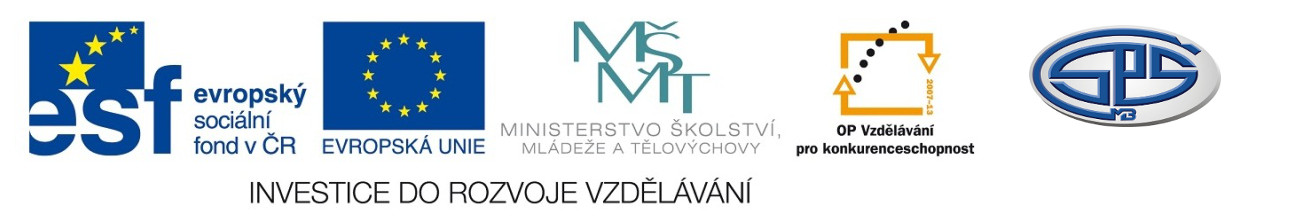 Finanční matematika – diskont a diskontní míra – cvičeníRNDr. Iva LiškováStřední průmyslová školaMladá Boleslav, Havlíčkova 456CZ.1.07/1.5.00/34.0861MODERNIZACE VÝUKYAnotacePředmět: matematikaRočník: III. ročník SŠTematický celek: posloupnosti a finanční matematikaKlíčová slova: diskont, diskontní míra, směnkaForma: cvičeníDatum vytvoření: 12. 2. 20143Finanční matematika – diskont a diskontní míra – cvičeníPříklad 1:Jaká bude výše diskontu u směnky o nominální hodnotě  předložená tři měsíce před datumem splatnosti, pokud banka používá diskontní míru ?Řešení příkladu 1:Diskont bude Příklad 2:Podnikatel získal v bance úvěr na jeden rok ve výši  s diskontní mírou a)Kolik korun mu banka vyplatila?b)O jak vysoký úvěr by musel podnikat banku požádat, Aby obdržel miliony korun? Banka poskytuje úvěr v celých tisícikorunách.Řešení příkladu 2:a)požadovaná  částka snížená o diskont Banka podnikateli vyplatila b)Zaokrouhlíme na tisícikoruny nahoru: Podnikatel by musel požádat o Příklad 3:Pan Novák koupil cenné papíry na  měsícůo hodnotách   a  s diskontní mírou .Kolik korun celkem za tyto tři cenné papíry zaplatil?Řešení příkladu 3:Pan Novák zaplatil za cenné papíry dohromady Příklad 4:Banka odkoupila dne 15. 2. od firmy směnku na částku  splatnou dne  téhož roku. Banka ji eskontuje s diskontní mírou , eskontní provize je, z její hodnoty. Kolik korun banka firmě vyplatila?Řešení příkladu 4:Počet dní ode dne její splatnosti je . (Den splatnosti započítáváme, den eskontování ne. Za únor započítáváme 15 dní, za březen 30, za duben 30 a za květen 8 dní.)Hodnota směnky se tedy sníží o diskont za 83 dní a o provizi z eskontu směnky.Provize z eskontu směnky je: .Částka k výplatě činí: Banka firmě vyplatila Příklad 5:Firma A nezaplatila dodavatelské firmě B za zboží hotově, ale vystavila ji směnku na  na půl roku, se dnem splatnosti  Po dvou měsících tuto směnku firma B prodala bance. Banka ji eskontuje s diskontní mírou  eskontní provize činí  z hodnoty směnky. Kolik korun banka firmě B vyplatí?Řešení příkladu 5:Banka vyplatila.Příklad 6:Podnikatel eskontoval dne 15. 11. 2013 na banku směnku znějící na částku  se splatností 15. 12. 2013. Jakou částku mu banka dne 15.11 (tj. v den eskontu) připsala na účet? Banka používá eskontní míru .(Nebudeme počítat s bankovními poplatky.)Řešení příklad 6:Banka připsala na účet .Příklad 7:Osoba A vystavila 15. 6. 2013 osobě B  směnku s jmenovitou hodnotou  s roční úrokovou sazbou . Datum splatnosti směnky je 15.12 2013. Dne 28. 7. 2013 osoba B eskontovala směnku na banku, která účtuje roční diskontní sazbu  Jakou částku osoba B od banky obdržela?Řešení příkladu 7:Osoba B obdržela  (splatná částka je , po srážce diskontu .Příklad 8:Banka odkoupila směnku znějící na  s dobou splatnosti 1 rok.a)Jakou používá banka diskontní sazbu, jestliže za směnku vyplatila ?b)Jaká je míra zisku pro banku?Řešení příkladu 8:a)Diskontní sazba je b)Míra zisku je Literatura:Odvárko, Oldřich. Úlohy z finanční matematiky pro střední školy. 1. vydání. Praha: Prometheus, 2005. ISBN 80-7196-303-8.Radová, Jarmila, Málek, Jiří, Jablonský, Petr, Rada, Miroslav. Finanční matematika pro každého příklady + CD-ROM. 2. přepracované vydání. Praha: GRADA Publishing, 2011. ISBN 978-80-247-3584-9.